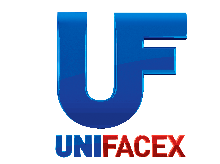 DisciplinaC.H.MODULO I - GESTÃO ORGANIZACIONAL.120hECONOMIA30hESTATÍSTICA20hESTRATÉGIA ORGANIZACIONAL20hDIREITO PÚBLICO E PRIVADO30hINOVAÇÃO E EMPREENDEDORISMO20hMODULO II – CONTROLE FINANCEIRO, JURÍDICO E ECONÔMICO120hMATEMÁTICA FINANCEIRA20hDIREITO TRABALHISTA E PREVIDENCIÁRIO20hDIREITO FINANCEIRO E TRIBUTÁRIO20hESTRUTURA DAS DEMONSTRAÇÕES CONTÁBEIS20hCONTABILIDADE AVANÇADA APLICADA NA AUDITORIA E PERÍCIA CONTÁBIL20hPERÍCIA CONTÁBIL JUDICIAL E EXTRAJUDICIAL20hMODULO III – PRÁTICAS DE AUDITORIA E PERÍCIA CONTÁBIL120hPRÁTICAS DE PERÍCIA CONTÁBIL20hPERÍCIA TRABALHISTA20hAUDITORIA GOVERNAMENTAL20hAUDITORIA DAS DEMONSTRAÇÕES CONTÁBEIS20hAUDITORIA CONTÁBIL20hAUDITORIA FISCAL E TRIBUTÁRIA20hCARGA HORÁRIA TOTAL360h